  Perú 
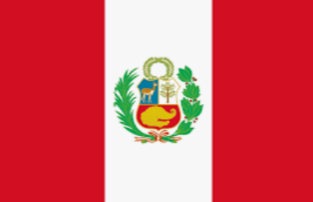 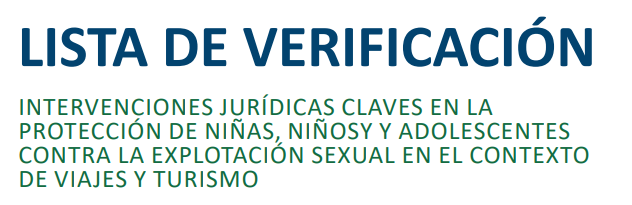 ECPAT International desarrolló una lista de verificación legal para los gobiernos que brinda orientación sobre las intervenciones legales y las medidas por adoptar para mejorar sus marcos legales nacionales y abordar de manera más efectiva el delito de explotación sexual de niños, niñas y adolescentes en los viajes y el turismo, junto con sus elementos en línea.La lista de verificación legal se desarrolló sobre la base de las recomendaciones del primer Estudio Global sobre la explotación sexual de niños, niñas y adolescentes en el contexto de los viajes y el turismo. Tras el desarrollo de esta lista de verificación legal, ECPAT International llevó a cabo un análisis de país para Perú y otros países de África, así como el sudeste de Asia, Asia y las Américas.Los análisis de países sirven como base para indicar y rastrear el estado de implementación de las intervenciones legales dentro y entre las cuatro regiones. Proporcionan a los gobiernos instrucciones claras para mejorar sus acciones con respecto a la protección de las personas menores de edad contra la explotación sexual en el contexto de los viajes y el turismo, incluidos sus elementos en línea.La siguiente tabla permite evaluar fácilmente la legislación existente en comparación con las 24 medidas de la lista de verificación legal. Se actualizará a medida que cambien las leyes y políticas. Se pueden consultar la nota explicativa y la matriz de evaluación para mayor referencia. Perú - LegislaciónCódigo Penal: https://lpderecho.pe/codigo-penal-peruano-actualizado/Código Procesal Penal: https://lpderecho.pe/nuevo-codigo-procesal-penal-peruano-actualizado/Código de los Niños y Adolescentes: https://www.mimp.gob.pe/files/direcciones/dga/nuevo-codigo-ninos-adolescentes.pdfLey contra la trata de personas y el Tráfico ilícito de migrantes: https://www.mimp.gob.pe/webs/mimp/herramientas-recursos-violencia/contenedor-dgcvg-recursos/contenidos/Legislacion/2007_Ley_contra_la_trata_de_personas.pdfCódigo del Trabajo: http://www4.congreso.gob.pe/comisiones/2006/trabajo/ley-general/texto.pdfConstitución: https://lpderecho.pe/constitucion-politica-peru-actualizada/Ley que perfecciona la tipificación del delito de trata de personas: http://www.leyes.congreso.gob.pe/Documentos/Leyes/30251.pdfLey General de Turismo: http://extwprlegs1.fao.org/docs/pdf/per89826.pdfLey que establece condiciones para el ingreso de niñas, niños y adolescentes a establecimientos de hospedaje a fin de garantizar su protección e integridad: https://static.legis.pe/wp-content/uploads/2018/06/Ley-30802.pdfLey de Delitos informáticos: https://hiperderecho.org/tecnoresistencias/wp-content/uploads/2019/02/Ley_30096.pdfDecreto Legislativo N°1182: http://www.leyes.congreso.gob.pe/Documentos/DecretosLegislativos/01182.pdfLey de simplificación de la certificación de los antecedentes penales en beneficio de los postulantes a un empleo: http://www.leyes.congreso.gob.pe/Documentos/Leyes/29607.pdfReglamento del Programa de Asistencia a Víctimas y Testigos: https://www.mimp.gob.pe/webs/mimp/herramientas-recursos-violencia/contenedor-dgcvg-recursos/contenidos/Legislacion/normas-nacionales/2006_MP_reglamento_victimas_y_testigos.pdfDecreto legislativo de Migraciones: https://www.acnur.org/fileadmin/Documentos/BDL/2015/10203.pdfDecreto Supremo que aprueba el Reglamento de la Ley Nº 28238, Ley General del Voluntariado: https://www.rsu.uni.edu.pe/wp-content/uploads/2018/07/Reglamento-de-la-LEY-N%C2%BA-28238.pdfRecomendacionesImplementadoLegislación1.Establecer por ley la jurisdicción extraterritorial, dentro de los parámetros del Artículo 4 del Protocolo Facultativo*, para todos los delitos de explotación sexual de niñas, niños y adolescentes, incluyendo aquellos que se producen en línea.
* Protocolo facultativo de la Convención sobre los Derechos del Niño relativo a la venta de niños, la prostitución infantil y la utilización de niños en la pornografía.SíEl Código Penal establece que la ley peruana se aplicará a todos delitos cometido en el extranjero cuando el delito es cometido por o contra peruano y el delito esté previsto como susceptible de extradición según la ley peruana, siempre que sea punible también en el Estado en que se cometió y el agente ingresa de cualquier manera al territorio peruano (artículo 2).No se especifica si estas disposiciones se aplican a los delitos cometidos en línea.2.Incluir en los tratados de extradición la explotación sexual de las niñas, niños y adolescentes como delitos extraditables y, cuando corresponda, aplicar las disposiciones del Artículo 5 del OPSC, independientemente de la nacionalidad del (presunto) delincuente.SíLa extradición está definida en la Constitución, artículo 37. La extradición sólo se concede por el Poder Ejecutivo previo informe de la Corte Suprema, en cumplimiento de la ley y de los tratados, y según el principio de reciprocidad.No se concede extradición si se considera qu’ha sido solicitada con el fin de perseguir o castigar por motivo de religión, nacionalidad, opinión o raza. Quedan excluidos de la extradición los perseguidos por delitos políticos o por hechos conexos con ellos. No se consideran tales el genocidio ni el magnicidio ni el terrorismo.Según el artículo 517 del Código Procesal Penal, no procede la extradición si el hecho materia del proceso no constituye delito tanto en el Estado requirente como en el Perú, y si en ambas legislaciones no tenga prevista una conminación penal, en cualquiera de sus extremos, igual o superior a una pena privativa d’un año.En Perú, todos los delitos de explotación sexual de NNA tienen una pena de prisión superior a un año.3.NO exigir el principio de la doble criminalidad para proceder con jurisdicción extraterritorial o extradición por delitos sexuales contra niñas, niños y adolescentes.NoEl criterio de la doble criminalidad se aplicará cuando se trate de la jurisdicción extraterritorial.Según el artículo 517 del Código Procesal Penal, no procede la extradición si el hecho materia del proceso no constituye delito tanto en el Estado requirente como en el Perú, y si en ambas legislaciones no tenga prevista una conminación penal, en cualquiera de sus extremos, igual o superior a una pena privativa de un año.4.Abolir las limitaciones legales para el enjuiciamiento de todos los delitos de explotación sexual de niñas, niños y adolescentes.NoArtículo 80 del Código Penal define los plazos de prescripción de la acción penal: la acción penal prescribe en un tiempo igual al máximo de la pena fijada por la ley para el delito, si es privativa de libertad, la prescripción no será mayor a veinte años y tratándose de delitos sancionados con pena de cadena perpetua se extingue la acción penal a los treinta años.5.Establecer condiciones para cualquier viaje de personas condenadas por explotación sexual de niñas, niños y adolescentes.SíArtículo 295 del Código Procesal Penal autoriza al Fiscal a solicitar al Juez contra el imputado orden de impedimento de salida del país o de la localidad donde domicilia o del lugar que se le fije, cuando el delito sanciona con pena privativa de libertad mayor de tres años. El Código Penal sanciona todos los delitos de explotación sexual de NNA con pena privativa de más de tres años.El Decreto legislativo de Migraciones en su artículo 69-1 impide el ingreso al territorio nacional al extranjero en los siguientes casos: cuando existe una situación de peligro o amenaza para la seguridad nacional, el orden público, el orden interno, promover, lucrar o ejercer la prostitución, la protección de los derechos y libertades de otras personas, prevención de infracciones penales o las relaciones internacionales del Estado peruano o de otros Estados, sobre la base de las obligaciones internacionales suscritas sobre la materia; cuando hay antecedentes penales en el extranjero por delitos también tipificados en la legislación peruana que merezcan penas privativas de la libertad iguales o mayores a cuatro años y que no se haya producido la rehabilitación; y cuando son prófugos de la justicia en otros Estados por delitos tipificados como comunes y delitos graves, como tráfico ilícito de drogas, trata de personas, tala ilegal, lavado de activos, terrorismo y su financiamiento, corrupción, crimen organizado o delitos conexos a la legislación peruana.6.Definir el término ‘niño’, como cualquier persona menor de 18 años, a efectos de todos los delitos de la explotación sexual de niñas, niños y adolescentes independientemente de la edad del consentimiento sexual.SíEl Código de los Niños y Adolescentes en su artículo 1 define los niños como a todo ser humano desde su concepción hasta cumplir los doce años de edad y los adolescentes desde los doce hasta cumplir los dieciocho años de edad.7.Asegurar que la edad de consentimiento sexual tanto para las personas de sexo masculino como para las de sexo femenino sea de 18 años y que se proporcione una exención de edad cercana(hasta 3 años) para las relaciones sexuales consensuales entre adolescentes a fin de permitir el contacto sexual voluntario, bien informado y mutuo entre compañeros de la misma edad y para prevenir la criminalización de los jóvenes en relaciones sexuales voluntarias.NoSegún el Código Penal, la edad de consentimiento sexual en Perú está fijada en 14 años sin que exista una exención de edad cercana.8.Tener una ley o reglamento que establezca un mecanismo para el registro centralizado de delincuentes sexuales que se haya implementado / determinado.NoEn Perú, existe el Registro Único de Víctimas y Personas Agresoras (RUVA), instrumento y mecanismo de articulación del Sistema nacional para la prevención, sanción y erradicación de la violencia contra las mujeres e integrantes del grupo familiar.En 2018, el gobierno observó la ley que crea el registro de agresores sexuales. Sin embargo, todavía no existe un registro de criminales sexuales.9.Establecer condiciones de libertad bajo fianza que prohíban a las personas acusadas de delitos sexuales contra niñas, niños y adolescentes viajar fuera del país.NoEl artículo 289 del Código Procesal Penal establece un sistema de caución constituido por una suma de dinero que se fijará en cantidad suficiente para asegurar que el imputado cumpla las obligaciones impuestas y las órdenes de la autoridad.10.Asegurar que la ley penalice la mera tentativa de cometer un delito de explotación sexual de niñas, niños y adolescentes.SíLos artículos 16 à 19 del Código Penal definen la tentativa. El Juez reprimirá la tentativa disminuyendo prudencialmente la pena.11.Imponer sanciones más severas por reincidencia en caso de explotación sexual contra niñas, niños y adolescentes, p. ej. al definir la reincidencia como una circunstancia agravante, independientemente de que los delitos hayan sido perpetrados en el extranjero o en el país.ParcialmenteEl artículo 46 B del Código Penal define la reincidencia como circunstancia agravante, El que, después de haber cumplido en todo o en parte una pena, incurre en nuevo delito doloso en un lapso que no excede de cinco años. El juez aumenta la pena hasta en una mitad por encima del máximo legal fijado para el tipo penal.En los casos de los artículos 153, 153 A, 153 B, 179, 181, 181 A, 182 A, 183 B, mencionados en el punto 10, el juez aumenta la pena en no menos de dos tercios por encima del máximo legal fijado para el tipo penal, sin que sean aplicables los beneficios penitenciarios de semilibertad y liberación condicional.  12.Proporcionar informes obligatorios para profesiones particulares que tienen probabilidad de tener contacto con niñas, niños y adolescentes que puedan revelar la explotación sexual.ParcialmenteEl Código Penal sanciona la omisión de denuncia de algún delito, cuando esté obligado a hacerlo por su profesión o empleo, con pena privativa de libertad no mayor de dos años. Si el hecho punible no denunciado tiene señalado en la ley pena privativa de libertad superior a cinco años, la pena será no menor de dos ni mayor de cuatro años (artículo 407).Artículo 326 del Código Procesal Penal establece una obligación de denuncia a los profesionales de la salud por los delitos que conozcan en el desempeño de su actividad, a los educadores por los delitos que hubieren tenido lugar en el centro educativo, así como a los funcionarios qu’en el ejercicio de sus atribuciones, o por razón del cargo, tomen conocimiento de la realización de algún hecho punible.13.Establecer estándares obligatorios de protección infantil regulados por el gobierno para la industria del turismo, por ejemplo, atribuir la responsabilidad a una autoridad reguladora apropiada y/o implementar códigos nacionales específicos de la industria para la protección infantil como un requisito legal para el funcionamiento de la industria de viajes y turismo.SíEn el Perú, existe un código nacional de conducta que pasó a ser obligatorio en 2018, cuando se promulgó una ley para controlar el acceso de los niños y adolescentes à los hoteles y otros alojamientos.Las autoridades reguladoras son el Ministerio de Comercio Exterior y Turismo y los gobiernos regionales que implementan el código.14.Garantizar la responsabilidad de las empresas de viajes y turismo (en operaciones y cadenas de suministro) por conductas delictivas, que incluyen:• Organizar arreglos de viaje o transporte que tengan la intención explícita o implícita de crear o facilitar oportunidades para involucrar (involucrar) a niñas, niños y adolescentes en actividades sexuales;• Procurar, ayudar o incitar a la conducta sexual de explotación contra un niño/una niña/adolescente;• Hacer publicidad de o promover la explotación sexual de NNA;• Beneficiarse, por cualquier medio, de cualquier forma, de explotación sexual de un niño/una niña/adolescente (o niños/adolescentes) en el contexto de su negocio de viajes y turismo.SíEl Código Penal impone la inhabilitación del promotor, integrante o representante empresarial en los delitos de explotación sexual en el sector del turismo (artículo 153 B), a quien promueve, favorece o facilita la explotación sexual en el sector del turismo (153 D), a quien dirige o gestiona la explotación sexual de otra persona con el objeto de tener acceso carnal cuando el delito se cometa en el ámbito del turismo (153 G), el delito de explotación sexual de NNA (153H),  a quien, sin participar de los actos de explotación sexual de una persona, recibe un beneficio económico o de otra índole derivado de dichos actos (153 I), a quien dirige o gestiona la explotación sexual de NNA (153 J), el que promueve o favorece la prostitución de otra persona en el ámbito del turismo (179), el proxenetismo en el ámbito del turismo (181), a quien promueve, favorece o facilita la explotación sexual de NNA (181 A).Además, la Ley que establece condiciones para el ingreso de niñas, niños y adolescentes a establecimientos de hospedaje a fin de garantizar su protección e integridad, impone a los padres o tutores a presentar la documentación que demuestre la relación judicial o legal qu’exista entre ellos y la NNA que los acompañen a las habitaciones o departamentos de establecimientos de hospedaje (artículo 2). La ley sanciona a los proveedores de alojamiento con la cancelación de la autorización para desarrollar actividades turísticas (artículo 3). Los prestadores de servicios turísticos también incurren en infracción sancionable con la cancelación de la autorización para desarrollar actividades turísticas cuando promuevan y/o permitan la explotación sexual NNA en sus establecimientos o cuando no denuncian ante la autoridad competente todo hecho vinculado con la explotación sexual comercial infantil del cual tomen conocimiento en el desarrollo de su actividad (artículo 4).15.Penalizar el grooming de niñas, niños y adolescentes con fines sexuales (a menudo denominado “solicitación” según la ley) incluso a través de Internet y otras tecnologías de la comunicación para facilitar la explotación sexual en línea o fuera de línea.SíEl artículo 5 de la Ley de Delitos Informáticos tipifica las proposiciones a NNA con fines sexuales por medios tecnológicos con una pena de cuatro a ocho años e inhabilitación cuando la víctima es menor de catorce años y de tres a seis años de prisión e inhabilitación cuando la víctima tiene entre catorce y dieciocho años.
Sin embargo, para los adolescentes de entre 14 y 18 años, la misma conducta solo es ilegal si se lleva a cabo mediante engaño. Esto crea una protección desigual para NNA mayores de 14 años y debería modificarse para eliminar este requisito para todas las niñas, los niños y los adoelscentes.16.Establecer una legislación que requiera una verificación de antecedentes penales para cada persona (nacional o no nacional) que solicite trabajo con o para niñas, niños y adolescentes (NNA), o que esté trabajando actualmente con o para NNA. Introducir legislación que prohíba a los delincuentes sexuales condenados ocupar cargos que impliquen o faciliten el contacto con niñas/niños/adolescentes.NoLa solicitud de los antecedentes no es obligatoria desde 2010 según la Ley de simplificación de la certificación de los antecedentes penales en beneficio de los postulantes a un empleo.17.Regular y supervisar el uso de voluntarios (incluido el “volunturismo”) en entornos y actividades que impliquen contacto directo con niñas, niños y adolescentes, en particular prohibiendo las visitas a orfanatos / entornos de atención residencial a favor de reorientar la industria hacia soluciones que apoyen la atención basada en la comunidad.ParcialmenteLa Ley General del Voluntariado, modificada por el Decreto Supremo que aprueba el Reglamento de la Ley Nº 28238, impide el voluntariado a las personas que tengan antecedentes penales, policiales o judiciales, por delitos cometidos en contra la libertad sexual, tráfico ilícito de drogas, terrorismo, contra el patrimonio, lesiones graves, exposición de personas al peligro o secuestro (artículo 11). La Ley se aplica a las personas peruanas y extranjeras.18.Ratificar y aplicar los instrumentos regionales e internacionales pertinentes relacionados con los derechos del niño y la explotación sexual de niñas, niños y adolescentesParcialmenteConvención sobre los Derechos del Niño (CDN) - Ratificado en 1990Protocolo facultativo de la Convención sobre los Derechos del Niño relativo a la venta de niños, la prostitución infantil y la utilización de niños en la pornografía - Ratificado en 2002 Protocolo facultativo de la Convención sobre los Derechos del Niño relativo a un procedimiento de comunicaciones (OP3 CDN) - Ratificado en 2016Protocolo de las Naciones Unidas para prevenir, reprimir y sancionar la trata de personas, en especial de mujeres y niños - Ratificado en 2002Convenio No 182 de la OIT sobre la prohibición de las peores formas de trabajo infantil y la acción inmediata para su eliminación - Ratificado en 2002Convención Marco de la OMT sobre Ética del Turismo - No ratificadoConvenio del Consejo de Europa sobre la protección de las niñas, los niños y los adolescentes contra laexplotación y el abuso sexual (Convenio de Lanzarote) - No ratificadoConvenio del Consejo de Europa sobre la ciberdelincuencia (Convenio de Budapest) - Ratificado en 2019Convención Interamericana sobre Tráfico Internacional de Menores (1994) - No ratificadoConvención Interamericana para Prevenir, Sancionar y Erradicar la Violencia contra la Mujer (1994) – Ratificado en 199519.Establecer medidas de protección para niñas, niños y adolescentes víctimas en cualquier etapa del proceso judicial contra el presunto delincuente.SíEl Código de los Niños y Adolescentes en su Libro Segundo, Capítulo II define los programas de atención integral al niño y el adolescente, incluyendo programas de protección que aseguren la atención oportuna cuando enfrentan situaciones de riesgo.El Código de los Niños y Adolescentes, artículo 5, establece los principios de igualdad y no discriminación, protegiendo los derechos de todos los niños y adolescentes independientemente de su nacionalidad.El Código Procesal Penal, en sus artículos 247 - 252, establece las medidas de protección aplicables a quienes en calidad de testigos, peritos, agraviados, agentes especiales o colaboradores intervengan en los procesos penales.La Ley que perfecciona la tipificación del delito de trata de personas en su artículo 7 establece el derecho de asistencia y protección a las víctimas, los colaboradores, los testigos y los peritos de trata de personas. Son incluidos mecanismos de inserción social, así como una asistencia médica, psicológica, social y legal.Por último, el Reglamento del Programa de Asistencia a Víctimas y Testigos, que se aplica en todo el territorio nacional, tiene por finalidad establecer y ejecutar las medidas asistenciales consistentes en servicios médicos, psicológicos, sociales y legales a las víctimas y testigos relacionados con todo tipo de investigaciones y procesos penales.20.Establecer prácticas de entrevistas adaptadas a niñas, niños y adolescentes por parte de policías capacitados profesionalmente.ParcialmenteEl Código Procesal Penal especifica que las declaraciones de las niñas, niños y adolescentes serán realizadas con la intervención de psicólogos especializados en cámaras Gesell o salas de entrevistas implementadas por el Ministerio Público. Las declaraciones y entrevistas serán filmadas y grabadas a fin de evitar la revictimización de los agraviados (artículo 242). Entonces, no hay un Centro de Protección Infantil (en inglés Child Advocacy Center).21.Asegurar que la legislación nacional otorgue a niñas, niños y adolescentes víctimas el derecho a recibir apoyo en su recuperación y rehabilitación, incluido el acceso a los servicios de reintegración.SíEl Código de los Niños y Adolescentes en su Libro Segundo, Capítulo II define los programas de atención integral al niño y el adolescente. Los programas incluyen programas de asistencia, programas de rehabilitación que permitan la recuperación física y mental y que ofrezcan atención especializada y programas para NNA maltratados o víctimas de violencia sexual.El Código de los Niños y Adolescentes, artículo 5, establece los principios de igualdad y no discriminación, protegiendo los derechos de todos los niños y adolescentes independientemente de su nacionalidad.22.Establecer un mecanismo nacional de denuncia (por ejemplo, una línea directa) que coordine el acceso a los servicios y ayude a superar la renuencia a denunciar la explotación sexual de niñas, niños y adolescentes.SíEn Perú, cualquier NNA que sea víctima de maltrato, abuso sexual o explotación sexual, puede denunciar estos delitos marcando gratuitamente el número 100 desde un teléfono público, celular o su casa, y será atendido por personal especializado del Ministerio de la Mujer y Desarrollo Social, que le brindará la orientación y ayuda adecuada, canalizando la denuncia ante las instancias competentes para intervenir de manera inmediata. La línea funciona 24h/24 y la denuncia es confidencial y anónima.23.Crear leyes, reglamentos y procedimientos de retención y preservación de datos para asegurar la retención y preservación de evidencia digital y permitir la cooperación con las fuerzas del orden que se aplica a los ISP, empresas de telefonía móvil, empresas de comunicación y redes sociales digitales, empresas de almacenamiento en la nube, con sede en / operando en jurisdicción nacional.Sí*El Decreto Legislativo N°1182 que regula el uso de los datos derivados de las telecomunicaciones para la identificación, localización y geolocalización de equipos de comunicación, en la lucha contra la delincuencia y el crimen organizado, obligue los concesionarios de servicios públicos de telecomunicaciones y las entidades públicas relacionadas con estos servicios a conservar los datos derivados de las telecomunicaciones durante los primeros doce meses en sistemas informáticos que permitan su consulta y entrega en línea y en tiempo real. Deberán conservar dichos datos por veinticuatro meses adicionales en un sistema de almacenamiento electrónico.El artículo 230 del Código Procesal Penal establece la obligación a los concesionarios de servicios públicos de telecomunicaciones de facilitar, en forma inmediata, la geolocalización de teléfonos móviles y la diligencia de intervención, grabación o registro de las comunicaciones que haya sido dispuesta mediante resolución judicial, en tiempo real y en forma ininterrumpida, las 24 horas de los 365 días del año.24.Garantizar que la legislación nacional establezca el derecho para todos niñas, niños y adolescentes víctimas de explotación sexual a solicitar una indemnización en los tribunales nacionales de los culpables condenados que les hayan hecho daño y / o mediante fondos administrados por el Estado.SíEl Código Penal peruano establece que la indemnización civil es un derecho de las víctimas y que se determinará al mismo tiempo de la sentenciaen casos penales. Aunque esto se refiere a las víctimas de un crimen en general, la Guía de Atención a Niñas, Niños y Adolescentes Víctimas de Explotación Sexual establece que es responsabilidad del juez garantizar el cumplimiento de la indemnización civil en tales casos.Si bien la ley establece que la indemnización civilcubrirá los costos de propiedad, así como los daños y perjuicios, no especifica si esto cubre daños por trauma emocional sufridos por la víctima. En febrero de 2021, Perú promulgó Ley 31146, que contiene disposiciones adicionales sobre indemnización en casos de explotación sexual. Esta ley establece que la reparación civil incluye los salarios impagos,los costos del tratamiento médico y psicológico,los costos de la rehablitación física, social y ocupacional y compensación por las oportunidades pérdidas, empleo, educación y beneficios sociales.